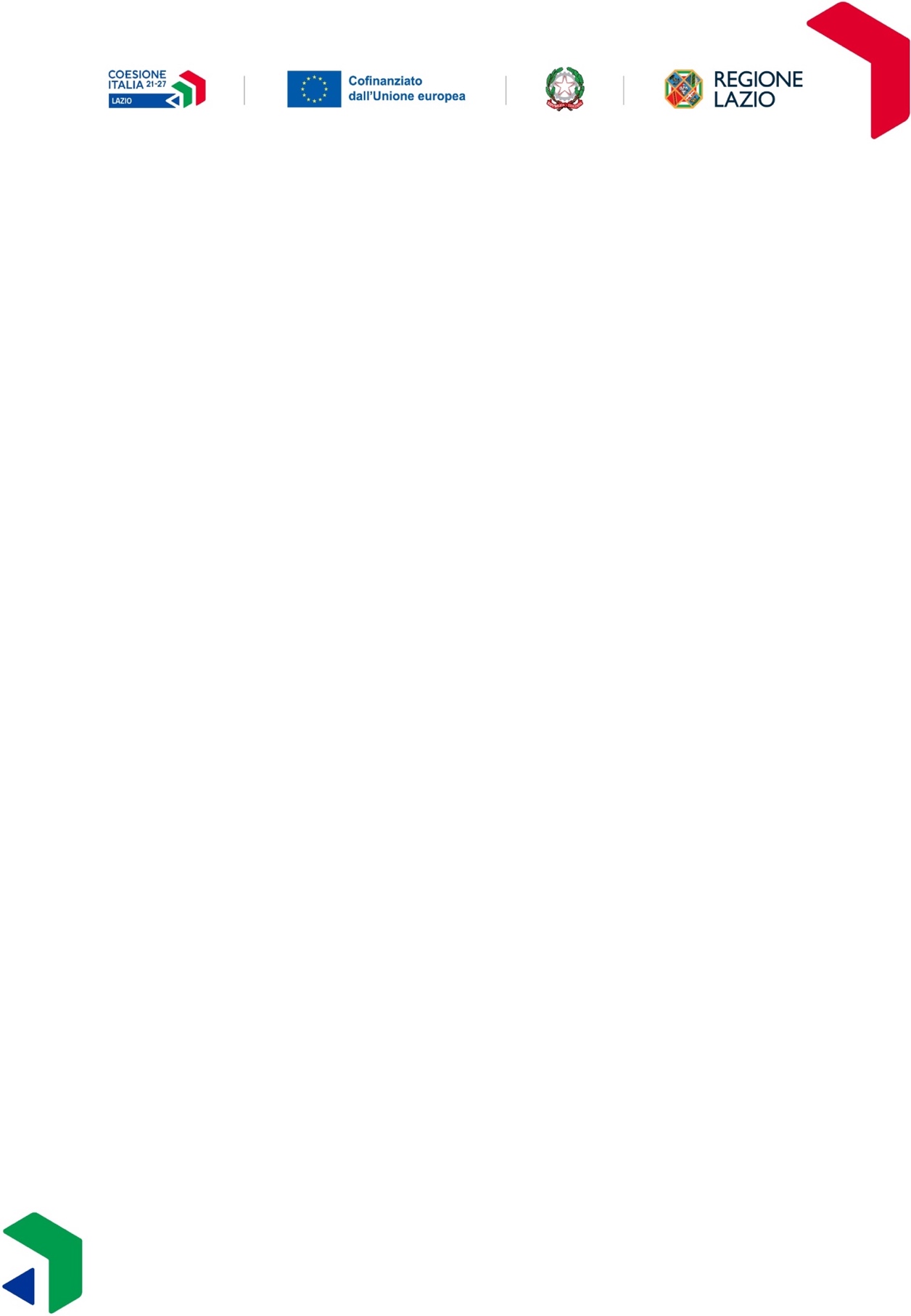 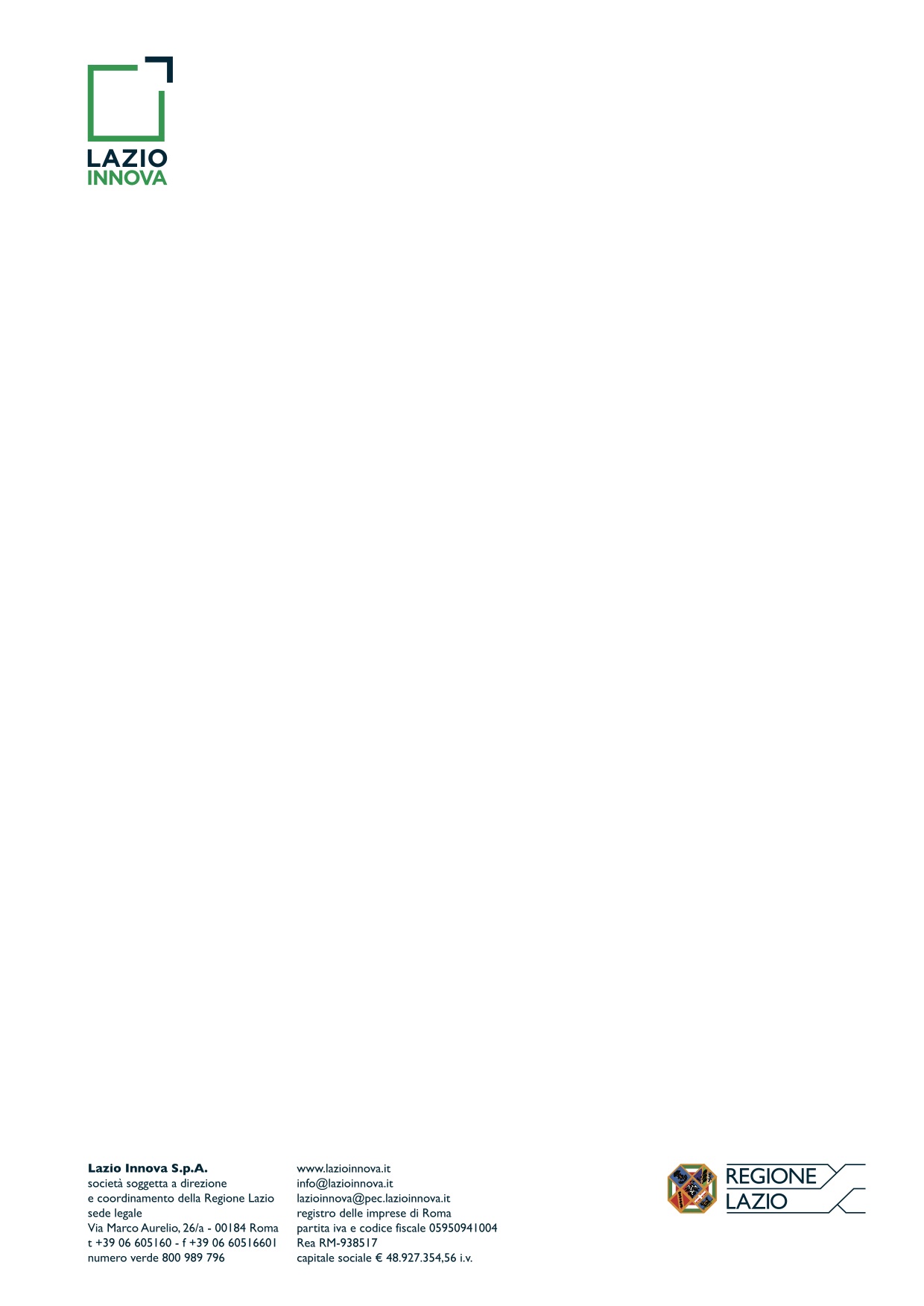 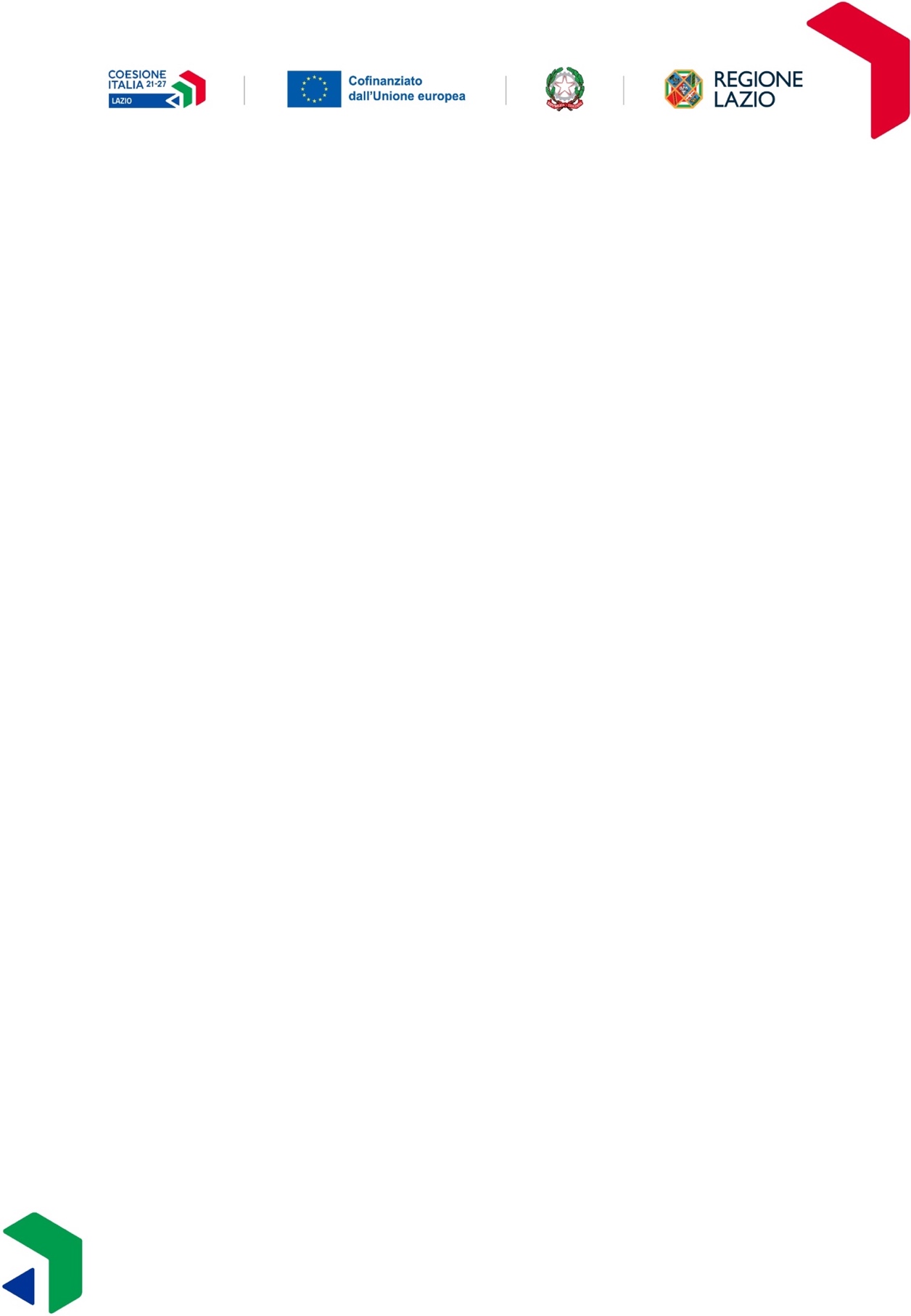 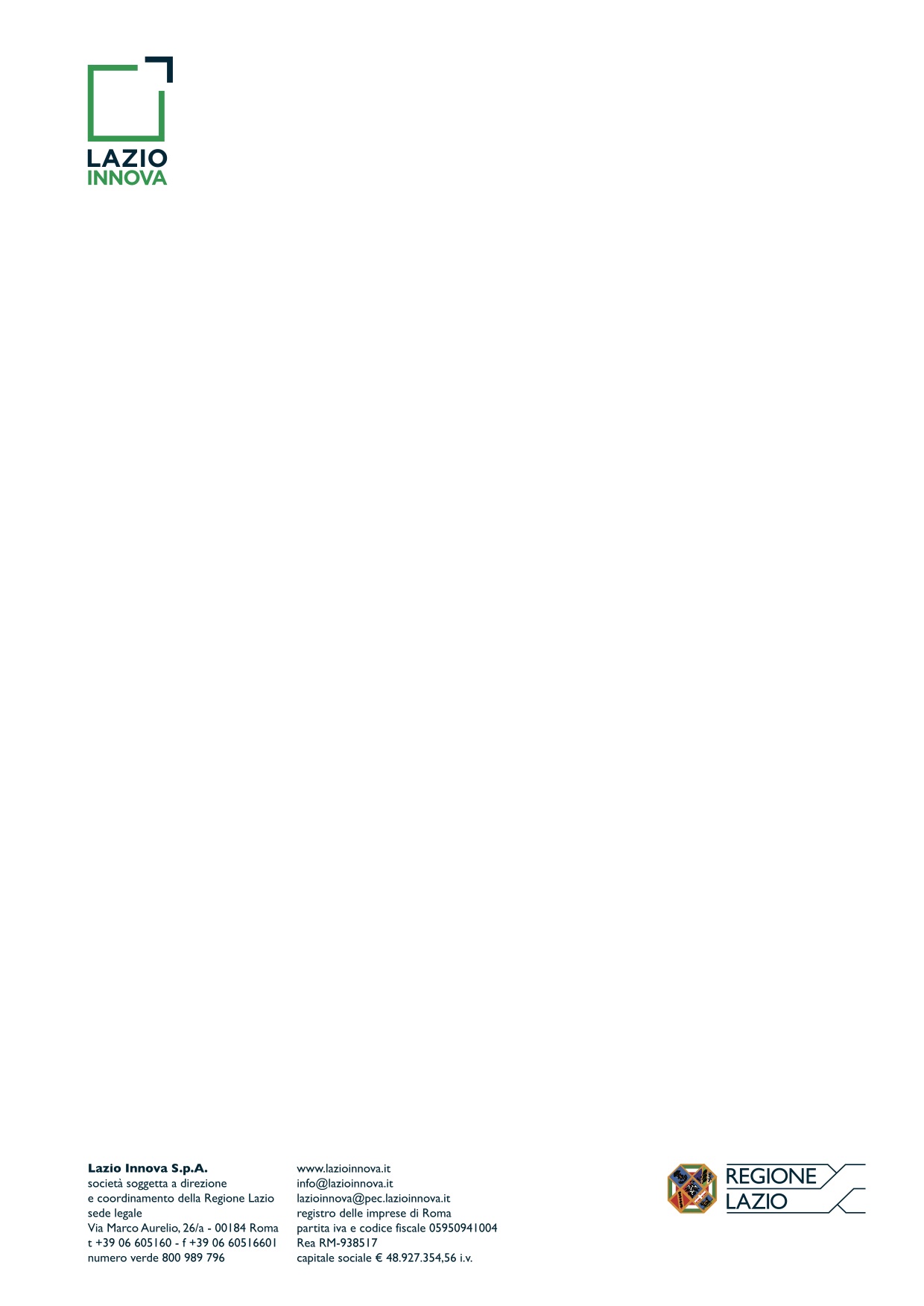 SCHEMA OFFERTA ECONOMICAAllegato n. 5 al Disciplinare di garaPROCEDURA APERTA EX ART. 71 DEL D. LGS. 36/2023 PER L’ACQUISIZIONE DI SERVIZI DI GESTIONE DOCUMENTALE SU PIATTAFORMA CLOUD BASED CPV: 72000000-5 (Servizi informatici: consulenza, sviluppo di software, Internet e supporto)CIG: A03A685171CUP: F89I23001690002DICHIARAZIONE DI OFFERTA ECONOMICAnella sua qualità di: (barrare la casella che interessa)  Titolare o Legale rappresentante  Procuratore speciale/generale di soggetto che partecipa alla gara in oggetto nella sua qualità di: (barrare la casella che interessa)  Impresa individuale, art. 65 comma 2 lett. a) del D. Lgs. 36/2023 (nel prosieguo Codice);  Società, art. 65 comma 2 lett. a) del Codice (specificare tipo): ___________________________________ Consorzio fra società cooperativa di produzione e lavoro, art. 65 comma 2 lett. b) del Codice;  Consorzio tra imprese artigiane, art. 65 comma 2 lett. c) del Codice;  Consorzio stabile, art. 65 comma 2 lett. d) del Codice;  Mandataria di un raggruppamento temporaneo, art. 65 comma 2 lett. e) del Codice (specificare se):  costituito  non costituito;  Mandataria di un consorzio ordinario, art. 65 comma 2 lett. f) del Codice (specificare se);  costituito  non costituito;  Mandataria di aggregazione di imprese aderenti al contratto di rete, art. 65 comma 2 lett. g) del Codice;  GEIE, art. 65 comma 2 lett. h) del Codice;OFFREper l’erogazione dei servizi di cui alla procedura in epigrafe, un prezzo complessivo (P) di Euro _______________,__ (in cifre), (____________________ virgola _____) (in lettere), corrispondente al ribasso (r) del _____,___% (in cifre), (___________________ virgola ____________ per cento) (in lettere), sull’importo posto a base di gara pari a Euro 500.000,00 (cinquecentomila virgola zero)  omnicomprensivo e al netto dell’IVA come da dettaglio seguente:(valori onnicomprensivi al netto dell’IVA)RIEPILOGO OFFERTA TOTALEDICHIARAdi essere consapevole che verranno prese in considerazione fino a tre cifre decimali e che, in caso di una qualsiasi discordanza (ad. esempio, a titolo esemplificativo e non esaustivo: tra prezzo e percentuale di ribasso; tra valori in cifre e valori in lettere; tra valori parziali e valori totali; tra il valore offerto inserito sulla piattaforma e-procurement ed il valore offerto inserito sul presente documento, ecc.) sarà ritenuto prevalente il valore economicamente più conveniente per Lazio Innova.La presente offerta economica è redatta in bollo._______________________, lì _______________ (luogo, data) Firma ______________________________________ (timbro e firma leggibile) N.B. In caso di raggruppamento temporaneo di concorrenti o consorzio ordinario di concorrenti, non ancora costituiti, ai fini della sottoscrizione in solido dell’offerta, in rappresentanza dei soggetti concorrenti mandanti.firma ______________________ per l’Impresa _____________________________________ (timbro e firma leggibile) firma ______________________ per l’Impresa _____________________________________ (timbro e firma leggibile) firma ______________________ per l’Impresa _____________________________________ (timbro e firma leggibile) N.B ogni pagina del presente modulo dovrà essere corredato di timbro della società e sigla del legale rappresentanteIl/la sottoscritto/aIl/la sottoscritto/aIl/la sottoscritto/aIl/la sottoscritto/aIl/la sottoscritto/a(cognome e nome)(cognome e nome)(cognome e nome)(cognome e nome)(cognome e nome)(cognome e nome)(cognome e nome)(cognome e nome)(cognome e nome)(cognome e nome)(cognome e nome)(cognome e nome)(cognome e nome)nato anato a(	)il(luogo)(luogo)(luogo)(luogo)(luogo)(luogo)(luogo)(prov.)(data)(data)(data)(data)(data)residente aresidente aresidente a(	)(luogo)(luogo)(luogo)(luogo)(luogo)(luogo)(luogo)(luogo)(luogo)(luogo)(luogo)(luogo)(prov.)Vian.(indirizzo) (indirizzo) (indirizzo) (indirizzo) (indirizzo) (indirizzo) (indirizzo) (indirizzo) (indirizzo) (indirizzo) (indirizzo) (indirizzo) (indirizzo) in nome del concorrentein nome del concorrentein nome del concorrentein nome del concorrentein nome del concorrentein nome del concorrente(ragione sociale)(ragione sociale)(ragione sociale)(ragione sociale)(ragione sociale)(ragione sociale)(ragione sociale)(ragione sociale)(ragione sociale)(ragione sociale)(ragione sociale)(ragione sociale)(ragione sociale)con sede legale incon sede legale incon sede legale incon sede legale in(	)(luogo)(luogo)(luogo)(luogo)(luogo)(luogo)(luogo)(luogo)(luogo)(luogo)(luogo)(luogo)(prov.)Vian.(indirizzo) (indirizzo) (indirizzo) (indirizzo) (indirizzo) (indirizzo) (indirizzo) (indirizzo) (indirizzo) (indirizzo) (indirizzo) (indirizzo) (indirizzo) DescrizioneImporto a base di gara in euroPrezzo offerto in euro (lettere)Prezzo offerto in euro (cifre)(P)% ribasso (lettere)% ribasso (cifre)(r)Servizi di Protocollo elettronico(per attività a corpo)90.000,00___________(P1)________(r1)Servizi di Adoption MS 365 - Fasi di Digital Mindset e Coaching MS 365 (per attività a corpo)185.000,00___________(P2)________(r2)Servizi di Adoption MS 365 (per attività a misura sulla base della seguente tariffa giornaliera)90.000,0090.000,00(P3)Tariffa500,00___________(P3.1)________(r3.1)Servizi di Gestione Documentale Avanzata - Fasi di analisi e fattibilità (per attività a corpo)55.000,00___________(P4)________(r4)Servizi di Gestione Documentale Avanzata - Fasi di sviluppo soluzioni (per attività a misura sulla base della seguente tariffa giornaliera)80.000,0080.000,00(P5)Tariffa500,00___________(P5.1)________(r5.1)Prezzo complessivo offerto (P = P1 + P2 + P3 + P4 + P5)Prezzo complessivo offerto (P = P1 + P2 + P3 + P4 + P5)% di ribasso complessiva offertar = [1- (P/500.000,00)]% di ribasso complessiva offertar = [1- (P/500.000,00)](in cifre)(in lettere)(in cifre)(in lettere)